TÍTULO EM PORTUGUÊS (fonte 14 century gothic) centralizado, negrito)SUBTÍTULO EM PORTUGUÊS (fonte 14 Century gothic, centralizado, negrito)TÍTULO EM INGLÊS: (fonte 12 century gothic centralizado)SUBTÍTULO EM INGLÊS (fonte 12 century gothic centralizado)TÍTULO EM ESPANHOL: (fonte 12 century gothic centralizado)SUBTÍTULO EM ESPANHOL (fonte 12 century gothic centralizado)RESUMO (Calibri, 10, negrito)Resumo do artigo, 250 palavras no máximo Resumo do artigo, 250 palavras no máximo Resumo do artigo, 250 palavras no máximo Resumo do artigo, 250 palavras no máximo Resumo do artigo, 250 palavras no máximo Resumo do artigo, 250 palavras no máximo Resumo do artigo, 250 palavras no máximo Resumo do artigo, 250 palavras no máximo Resumo do artigo, 250 palavras no máximo Resumo do artigo, 250 palavras no máximo Resumo do artigo, 250 palavras no máximo Resumo do artigo, 250 palavras no máximo Resumo do artigo, 250. (Fonte Calibri, 10)PALAVRAS-CHAVE (Calibri, 10, negrito): Palavras chave. Palavras chave. Palavras chave. Palavras chave. (Somente a primeira letra de cada palavra em maiúscula. Fonte Calibri 10)ABSTRACT (Calibri, 10, negrito)Resumo em inglês, 250 palavras no máximo. Abstract in english, 250 words at maximum. Abstract in english, 250 words at maximum. Abstract in english, 250 words at maximum. Abstract in english, 250 words at maximum. Abstract in english, 250 words at maximum. Abstract in english, 250 words at maximum. Abstract in english, 250 words at maximum. Abstract in english, 250 words at maximum. Abstract in english, 250 words at Abstract in english, 250 words at maximum. (Somente a primeira letra de cada palavra em maiúscula. Fonte Calibri 10)KEYWORDS (Calibri, 10, negrito): Palavras chave em inglês. Palavras chave em inglês. Palavras chave em inglês. Palavras chave em inglês. Palavras chave em inglês. (Somente a primeira letra de cada palavra em maiúscula. Fonte Calibri 10)RESUMEN (Calibri, 10, negrito)Resumo em espanhol, máximo de 250 palavras. Resumen en español, máximo 250 palabras. Resumen en español, máximo 250 palabras. Resumen en español, máximo 250 palabras. Resumen en español, máximo 250 palabras. Resumen en español, máximo 250 palabras. Resumen en español, máximo 250 palabras. Resumen en español, máximo 250 palabras. Resumen en español, máximo 250 palabras. Resumen en español, máximo 250 palabras.PALAVRAS-CLAVE: Palavras chave em espanhol. Palavras chave em espanhol. Palavras chave em espanhol. Palavras chave em espanhol. Palavras chave em espanhol. (Somente a primeira letra de cada palavra em maiúscula. Fonte Calibri 10)1 SEÇÕES PRIMÁRIAS (Fonte Calibri 14 em negrito)Os cabeçalhos das seções/subdivisões devem ser breves e claros. O texto do artigo deve ser estruturado preferencialmente contemplando os seguintes itens: introdução, método, resultados e considerações finais. Acrônimos e abreviações devem estar entre parênteses e serem precedidos de seu significado completo quando do primeiro uso no texto.Atenção: configuração do texto: Calibri 12, justificado, espaçamento 1,15, com recuo de 1,25 na 1ª linha dos parágrafos, deixando espaço de 1 linha entre cada parágrafo e espaço de 2 linhas entre parágrafos e títulos/subtítulos de seções.  Palavras estrangeiras devem ser grafadas em itálico. Para ênfase ou destaque usar negrito, ‘aspas simples’ ou “aspas duplas”.Exemplo de paráfrase e cuja autoria da fonte é parte do texto: De acordo com Silva (2005, p.xy) xxxxxyyyyyykkkkkkkkaaaa lorem ipsum dolorsitamet, consecteturadipiscingelit. Ut vulputatetinciduntturpisattincidunt. Suspendissealiquamvenenatis ipsum.Exemplo de paráfrase cuja autoria da fonte não é parte do texto: lorem ipsum dolorsitamet, uvwxyx yyyyyyyxxxxxxkkkkkkkkw wwwwwww consecteturadipiscingelit. Ut vulputatetinciduntturpisattincidunt. Suspendissealiquamvenenatis ipsum (SILVA, 2005).No caso de citações diretas curtas (até 3 linhas), as mesmas devem ser colocadas entre aspas duplas “loremuiqwertpsum dolorsitamet, consecteturadipiscingelit. Ut vulputatetinciduntturpisattincidunt”, sendo antecedida ou seguida da indicação da fonte, conforme as regras acima, adicionando-se, ainda, a (s) página(s) das quais foram retiradas.No caso de citações longas (mais de três linhas), este é o exemplo. Configuração do texto: Calibri 10, justificado, espaçamento simples, com recuo de 4 cm no parágrafo inteiro. Lorem ipsum dolor sitamet, piuyxwhhhhhhh consecteturadipiscingelit. Utvulputatetinciduntturpis at tincidunt. (SILVA, 2005, p. 44)Outro exemplo que em que o autor precede a citação direta longa. De acordo com Silva (2005, p. 44),configuração da citação do texto: fonte Calibri, 10 pts., justificado, espaçamento simples, recuo de 4 cm para todo o parágrafo lorem ipsum dolorsitamet, consecteturadipiscingelit. Utvulputatetinciduntturpis at tinciduntlorem ipsum dolor sit amet, consecteturadipiscingelit. Utvulputatetinciduntturpis at tinciduntlorem ipsum dolor sit amet, consecteturadipiscingelit. Utxxxxxxxxxxxxyyyyyyyyyhhhhhhh vulputatetinciduntturpisattinciduntNunca termine uma seção com citação longa. Procure continuar com o texto de forma a estabelecer uma ligação com o item/seção seguinte lorem ipsum dolorsitamet, consecteturadipiscingelit. Utvulputatetinciduntturpis at tincidunt lorem ipsum dolor sit amet, consecteturadipiscingelit.1.2  Seção Secundária (Calibri. 12 pts, sem negrito)Configuração do texto: Calibri 12, justificado, espaçamento 1,15, sem recuo na 1ª linha dos parágrafos, deixar: espaço de 1 linha entre cada parágrafo e espaço de 2 linhas entre parágrafos e títulos de seções. Palavras estrangeiras devem ser grafadas em itálico. Para ênfase ou destaque usar negrito, ‘aspas simples’ ou “aspas duplas”.[exemplo de parágrafo subdividido] yyyyyy xxxxx wwwww lorem ipsum dolorsitamet, consecteturadipiscingelit. Utvulputatetinciduntturpis at tincidunt lorem ipsum dolor sit amet, consecteturadipiscingelit. Ut vulputatetinciduntturpisattincidunt:alínea de primeiro nívelalínea de primeiro nívelalínea de primeiro nívelalínea de primeiro nívelalínea de primeiro nívelalínea de primeiro nível;alínea de segundo nível alínea de segundo nível alínea de segundo nível alínea de segundo nível alínea de segundo nível alínea de segundo nível,alínea de segundo nível;alínea de primeiro nível.Nunca termine uma seção com alíneas. Procure continuar com o texto de forma a estabelecer uma ligação com o item/seção seguinte lorem ipsum dolorsitamet, consecteturadipiscingelit. Utvulputatetinciduntturpis at tinciduntlorem ipsum dolor sit amet, consecteturadipiscingelit. Utvulputatetinciduntturpis at tincidunt1.3 Seção Terciária  (Calibri. 12 pts, sem negrito)Configuração do texto: Calibri 12, justificado, espaçamento 1,15, sem recuo na 1ª linha dos parágrafos, deixar: espaço de 1 linha entre cada parágrafo e espaço de 2 linhas entre parágrafos e títulos de seções. Palavras estrangeiras devem ser grafadas em itálico. Para ênfase ou destaque usar negrito, ‘aspas simples’ ou “aspas duplas”.Ilustrações (figuras, gráficos e quadros) deverão ser incorporadas diretamente ao texto em formato jpg em boa resolução, sugerimos 300 dpis.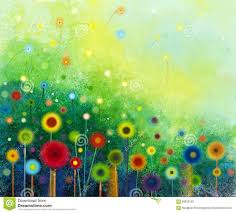 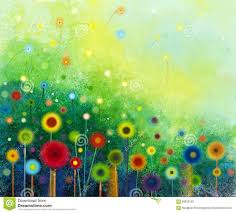 Figura1 - Título da figura (Calibri, 11pts centralizado)Fonte: (Calibri. 10 pts) [fonte dos dados ex: o(s) autor(es), pesquisa de campo) 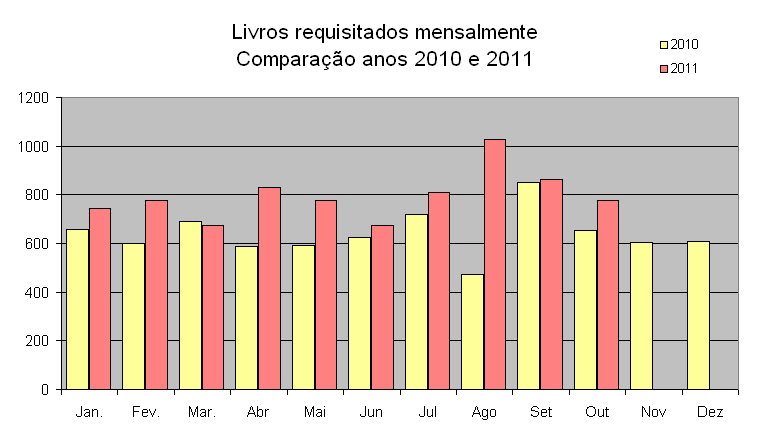 Gráfico1. Título da figura (Calibri, 11pts. Centralizado)                                   Fonte: (Calibri. 10 pts) [fonte dos dados ex: o(s) autor(es), pesquisa de campo)Tabela 1.  Título da tabela (Calibri, 12pts. Centralizado. No caso de TABELAS e QUADROS, título em cima, e fonte em baixo, laterais  do quadro ou da tabela abertas)                Fonte: [fonte dos dados ex: o(s) autor(es), pesquisa de campo]QUADRO 1.   Título do quadro tabela (Calibri, 11 pts. Centralizado. No caso de TABELAS e QUADROS, título em cima, e fonte em baixo, laterais do quadro ou da tabela abertas)Fonte: (Calibri. 10 pts) [fonte dos dados ex: o(s) autor(es), pesquisa de campo)Nunca termine uma seção com ilustrações ou tabelas. Procure continuar com o texto de forma a estabelecer uma ligação com o item/seção seguinte Lorem ipsum dolorsitamet, consecteturadipiscingelit. Utvulputatetinciduntturpis at tincidunt lorem ipsum dolor sit amet, consecteturadipiscingelit. Utvulputatetinciduntturpis at tincidunt.REFERÊNCIAS (Calibri. 14pts)Configuração do texto: Calibri 12, alinhamento à esquerda, espaçamento simples, inserir 1linha simples entre cada referência. (Consultar a obra Percurso Científico, caso tenha dúvida, que apresenta as normas da ABNT para referências e citações)Obs.: Obrigatório o Nome e sobrenome dos autores por extenso. Repetir os sobrenomes dos autores não usar traço/ponto: (______.)GOMES, Luiz Gomes Ferreira. Novela e sociedade no Brasil. Niterói: EdUFF, 1998.GURGEL, Carlos. Reforma do Estado e segurança pública. Política e Administração, Rio de Janeiro, v. 3, n. 2, p. 15-21, set. 1997.ROBREDO, Jaime. Da ciência da informação revisitada aos sistemas humanos de informação. Brasília, DF: Thesaurus: SSRR Informações, 2003. 245 p. ROBREDO, Jaime. Documentação de hoje e de amanhã. Brasília, DF: Associação dos Bibliotecários do Distrito Federal, 1986. 398p.TARGINO, Maria das Graças. Comunicação científica: uma revisão dos seus elementos básicos. Informação e Sociedade: Estudos, João Pessoa, v. 10, n. 2, 2000. Disponível em: <http://www.ies.ufpb.br/ojs2/index.php/ies/article/view/326/248>. Acesso em: 3 jun. 2008.OBSERVAÇÃO: Caso tenha citação sua no texto, solicitamos que seja colocada no lugar do Sobrenome a palavra AUTOR, seguida da letra X. Exemplo: (AUTOR X, 2016, p.23). Na referência apenas AUTOR e ANO. Exemplo: AUTOR, 1998.APÊNDICE A (Calibri. 14pts)Espaço para inserção de questionários e/ou outros elementos complementares ao artigo de concepção e elaboração pelo(s) próprio(s) autor(es).Configuração do texto:Calibri 12, alinhamento à esquerda, espaçamento simples.ANEXO A (Calibri. 14pts)Espaço para inserção de outros elementos complementares ao artigo (material de terceiros). Configuração do texto: Calibri 12, alinhamento à esquerda, espaçamento simples.AGRADECIMENTOS (Calibri. 14pts)Configuração do texto: Calibri 12, alinhamento à esquerda, espaçamento simples.	[LIMITE DE TEXTO: ATÉ 20 PÁGINAS]	Faixa etáriaNº%21-30 anos32,431-40 anos1613,641-50 anos9684Total115100,0OrdemLocalPercentual distribuídoDescritivo01Campinas, SP20%Não há áreas afetadas, mas possui grande risco de entrada de novos....02Itu15%Não há áreas afetadas, mas possui grande risco de entrada de novos....03Sumaré5%Não há áreas afetadas, mas possui grande risco de entrada de novos....04Hortolândia35%Não há áreas afetadas, mas possui grande risco de entrada de novos....